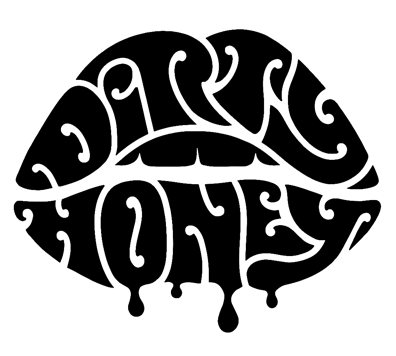 The Dirty Honey Album Credits & LyricsDirty Honey is:Marc LaBelle • VocalsJohn Notto • GuitarsJustin Smolian • BassCorey Coverstone • DrumsThe Dirty Honey AlbumProduced and Mixed by:  Nick DiDia • LaCueva Recording, Byron Bay, AustraliaRecorded at:  Henson Studios, Los Angeles, CAEngineered by:  Tom SyrowskiOrgan, Wurlitzer on "Another Last Time" - Nigel HallBacking vocals on "Another Last Time," "No Warning," and "Tied Up" - Shoshana BeanAll songs written by Dirty Honey.All songs published by 2021 Stick Songs (BMI) / PW Ballads (BMI)All rights administered by Universal Music Publishing on behalf of Primary Wave Music•     •     •Dirty Honey Album LyricsCalifornia Dreamin'For forty days and forty nightsHer rain would fall on meThe tunnel's end that saw no lightNothing was left to believeBut time rolled on like a riverRolling fast everydayI couldn't wait for the winterTo change my summer waysIt's so easyIt's so easy(Chorus)I'm California dreamin'And it's tearing us apartIt's paranoia seasonIt's in our minds and our heartsAin't no rest for the wearyCrossing the desert at nightNow that I could see clearlyI was just a slave to the grindIt's so easyIt's so easyIt's so easyLord, it's so easy(Chorus)It's so easyIt's so easyIt's so damn easyIt's so easy(Chorus x2)The WireThis wasn't part of the planI never wanted to see you againBut I'm a fool for you and those things that ya doCan't get this picture of ya out of my headAnd all this time should of realized(Chorus)That I've been walking your wireI've been walking your wire babe for too longI'm walking your wire and it won't take too long til I turn and walk awayThought it'd get better with timeBut your LA kisses they still blow my mindCause I'm a fool for you and all those things that ya doBut the way you love me is such a crimeAnd all this time should of realized(Chorus x2)Tied UpI've got no good excuseStill swinging from your nooseI know that it's part of your planI'll just keep holding onWhile you string me alongI'd run, but I can't even standShould of listened to the wise man(Chorus)Now I'm tied upBut I love the way you moveSo tied upI love the way you touch meSo tied upI don't need to know the truthI'm tied upI love the way you touch meDon't need to pull me inForever drawn to sinI'll be here climbing the wallsHands tied behind my backCut me a little slackI'd run, but I can't even crawlSo baby do it like you did beforeWhen I'm tied upBut I love the way you moveSo tied upI love the way you touch meSo tied upI don't need to know the truthI'm tied upI love the way you touch me.I'm tied upDon't need to know the truthSo tied upI love the way you touch meSo tied upThe way you moveI'm tied upI love the way you touch meSo tied upDon't need to know the truthSo tied upI love the way you touch meSo tied upBaby the way you moveSo tied upI love the way you touch me.So tied upYou don't need to cut me looseSo tied upI love the way babySo tied upDon't need to know the truthSo tied upI love the way you touch me.Take My HandNo time to change the mistakes you've madeAnd if I carry your weight it's the price I have to payBut I wanted all your love and I needed all your loveBut I keep getting burned in your fireTake my hand and you'll understand I'm just a sinner tooThere's no way out and we're heading south, but I'm lonely just like youCaught in the lies and stories that you toldPaying no mind to your wicked ways of oldWhen I wanted all your love and I needed all your loveYou're driving me out of my mindTake my hand and you'll understand I'm just a sinner tooThere's no way out and we're heading south, but don't play me for a foolAlrightTake my hand and you'll understand I'm just a sinner tooThere's no way out and we're heading south, but don't play me for a foolGypsyI roll in a desert wind with a broken smile and a heart that's on the mendLeaving home for the painted sky away from you and the pain that filled my eyesNow I know the truthWhy I run from youOh I know the truth(Chorus)I'm on the run just living like a gypsyI'm on the run just living like a gypsyI've heard that line a hundred times, boy what are you running from?I'm on the run if you know what you're missing, then come and get you someLay my heard under the stars alone trying to find a love to call my ownAin't no use telling you I miss your precious smile but still I reminisceNow I know the truthWhy I run from youAnd I know the truth(Chorus)Oh babyDo ya feel the same?Do ya feel the same?Now I know the truthWhy I ran from youAnd I know the truth(Chorus)No WarningI wasn't looking for a reasonI didn't want to know whyBut if you want to play the martyrDon't even waste my timeI never said I was a victimSo lay it all to restAnd if you're thinking I'm guiltyThen baby I'll confessThat I've been down this road for way too longNow I'm living for the nightCause nothing's guaranteedI'm living for the nightDon't put your blame on meI'm living for the nightAin't nothing guaranteedWhen those lights are calling, you better talk soon cause I'll go without a warningNow you're looking for a shelterBut my doors are closedCause I don't think that I can help yaBut what you need mostIs to cry me a riverAnd rid yourself of the crimeThought it might sound bitterBut your water's too highCause you've been spinning tales for way too longNow I'm living for the nightCause nothing's guaranteedI'm living for the nightDon't put your blame on meI'm living for the nightDon't lay it all on meWhen those lights are calling, you better talk soon cause I'll go without a warningLiving for the night...I'm living for the nightCause nothing's guaranteedI'm living for the nightDon't put your blame on meI'm living for the nightDon't lay it all on meWhen those lights are calling, you better talk soon cause I'll go without a warningThe MorningWhat a lovely way to meet youNo, the pleasure's all mineDoing anything to keep youJust waiting for the right timeAnd it feels so good, would ya just be a memory?A little taste could be just all you needAlrightThe morning can't wait until the morningFor my remedyThe morning can't wait until the morningI need you next to meAnother night in my conditionCould make a boy of a manI've got the key to your ignitionBut I'm eating out of the palm of your handWill you wring me out and hang me up to dryA little taste could keep me satisfiedUntil the morning can't wait until the morningFor my remedyThe morning can't wait until the morningI want you next to meAnother night in my conditionCould make a boy of a manTonight I'll ease your suspicionsTomorrow you can blow my mindThe morning can't until the morningFor my remedyThe morning can't wait until the morningYou'll wake up next to me, baby pleaseI can't wait til the morning light to have ya next to meI can't wait til you're by my side, you'll be my remedyAnother Last TimeShe burns like a whiskeyShe cries like rainLord knows when I see your face againShe's got me like addictionBut she won't be my fixGot me wondering why I'm holding on to thisGone are your blood shot eyes and your wicked waysAnd after all this time are you here to stay:Another last timeAnother last timeOne more go round before we say goodbyeAnother last timeAnother last timeOne more go round before we say goodbyeShe lit me like a candleAnd let me burn for the nightThey say never let an old flame burn you twiceThen she used me up like a motel roomDrank it dry and checked out of there at noonGone are your bloodshot eyes and wicked waysUntil you come back home take what's left of meAnother last timeAnother last timeOne more go round before we say goodbyeAnother last timeAnother last timeOne more go round before we say goodbyeYeah we'll say goodbye...Ain't it a toxic kind of lifeAin't it a toxic kind of lifeBaby tell me what it takesWill you let it go to wasteUntil you find your way back home to me and we'll sayAnother last timeAnother last timeOne more go round before we say goodbyeAnother last timeAnother last timeOne more go round before we say goodbyeI said yeah yeah yeahYeah yeah yeahOne more go round then we'll say goodbyeI said yeah yeah yeahYeah yeah yeahOne more go round then we'll say goodbye•     •     •Dirty Honey Media Contact:Heidi Ellen Robinson-Fitzgeraldherfitz@mac.com